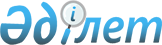 Жаңаөзен қалалық мәслихатының 2015 жылғы 23 желтоқсандағы № 45/379 "2016-2018 жылдарға арналған қалалық бюджет туралы" шешіміне өзгерістер енгізу туралыМаңғыстау облысы Жаңаөзен қалалық мәслихатының 2016 жылғы 30 мамырдағы № 3/29 шешімі. Маңғыстау облысы Әділет департаментінде 2016 жылғы 13 маусымда № 3063 болып тіркелді      РҚАО-ның ескертпесі.

      Құжаттың мәтінінде түпнұсқаның пунктуациясы мен орфографиясы сақталған.

      Қазақстан Республикасының 2008 жылғы 4 желтоқсандағы Бюджет кодексіне, Қазақстан Республикасының 2001 жылғы 23 қаңтардағы "Қазақстан Республикасындағы жергілікті мемлекеттік басқару және өзін-өзі басқару туралы" Заңына сәйкес, Жаңаөзен қалалық мәслихаты ШЕШІМ ҚАБЫЛДАДЫ:

      1. Жаңаөзен қалалық мәслихатының 2015 жылғы 23 желтоқсандағы № 45/379 "2016-2018 жылдарға арналған қалалық бюджет туралы" шешіміне (нормативтік құқықтық актілердің мемлекеттік тіркеу Тізілімінде № 2930 болып тіркелген, 2016 жылғы 13 қаңтарда "Әділет" ақпараттық-құқықтық жүйесінде жарияланған) келесідей өзгерістер енгізілсін:

      көрсетілген шешімнің 1 қосымшасы осы шешімнің қосымшасына сәйкес жаңа редакцияда жазылсын.

      2. Осы шешімнің орындалуын бақылау Жаңаөзен қалалық мәслихатының әлеуметтік-экономикалық даму, бюджет, құрылыс, өнеркәсіп, тұрғын үй және коммуналдық шаруашылығы, көлік және кәсіпкерлік мәселелері жөніндегі тұрақты комиссиясына жүктелсін (комиссия төрағасы Е.Өтеев).

      3. Жаңаөзен қалалық мәслихатының аппарат басшысы (А.Ермұханов) осы шешімнің әділет органдарында мемлекеттік тіркелуін, оның бұқаралық ақпарат құралдарында және "Әділет" ақпараттық-құқықтық жүйесінде ресми жариялануын қамтамасыз етсін.

      4. Осы шешім 2016 жылдың 1 қаңтарынан бастап қолданысқа енгізіледі.



      "КЕЛІСІЛДІ"

      "Жаңаөзен қалалық экономика және қаржы

      бөлімі" мемлекеттік мекемесінің басшысы

      Р. Жантлеуова

      "30" мамыр 2016 жыл

 2016 жылға арналған қалалық бюджет
					© 2012. Қазақстан Республикасы Әділет министрлігінің «Қазақстан Республикасының Заңнама және құқықтық ақпарат институты» ШЖҚ РМК
				
      Сессия төрағасы,

      қалалық мәслихат хатшысы

С. Мыңбай
Жаңаөзен қалалық мәслихатының 2016 жылғы30 мамырдағы № 3/29 шешіміне қосымшаСанаты

Санаты

Санаты

Санаты

Атауы

Сомасы, мың теңге

Сыныбы

Сыныбы

Сыныбы

Атауы

Сомасы, мың теңге

Кіші сыныбы

Кіші сыныбы

Атауы

Сомасы, мың теңге

1

1

1

1

2

3

1. КІРІСТЕР

15 008 653

1

Салықтық түсімдер

11 080 778 

01

Табыс салығы

4 527 109

2

2

Жеке табыс салығы

4 527 109

03

Әлеуметтік салық

3 865 309

1

1

Әлеуметтік салық

3 865 309

04

Меншікке салынатын салықтар

2 439 945

1

1

Мүлікке салынатын салықтар

2 090 598

3

3

Жер салығы

36 525

4

4

Көлік құралдарына салынатын салық

312 715

5

5

Бірыңғай жер салығы

107

05

Тауарларға, жұмыстарға және қызметтерге салынатын iшкi салықтар

209 556

2

2

Акциздер

8 868

3

3

Табиғи және басқа да ресурстарды пайдаланғаны үшiн түсетiн түсiмдер

133 750

4

4

Кәсіпкерлік және кәсіби қызметті жүргізгені үшін алынатын алымдар

65 478

5

5

Ойын бизнесіне салық

1 460

07

Басқа да салықтар

225

1

1

Басқа да салықтар

225

08

Заңдық маңызы бар әрекеттерді жасағаны және (немесе) оған уәкілеттігі бар мемлекеттік органдар немесе лауазымды адамдар құжаттар бергені үшін алынатын міндетті төлемдер

38 634

1

1

Мемлекеттік баж

38 634

2

Салықтық емес түсiмдер

34 940

01

Мемлекеттік меншіктен түсетін кірістер

34 927

5

5

Мемлекет меншігіндегі мүлікті жалға беруден түсетін кірістер

34 927

7

7

Мемлекеттік бюджеттен берілген кредиттер бойынша сыйақылар

13

3

Негізгі капиталды сатудан түсетін түсімдер

60 107

01

Мемлекеттік мекемелерге бекітілген мемлекеттік мүлікті сату

6 634

1

1

Мемлекеттік мекемелерге бекітілген мемлекеттік мүлікті сату

6 634

03

Жерді және материалдық емес активтерді сату 

53 473

1

1

Жерді сату 

50 290

2

2

Материалдық емес активтерді сату

3 183

4

Трансферттердің түсімдері

3 832 828

02

Мемлекеттік басқарудың жоғары тұрған органдарынан түсетін трансферттер

3 832 828

2

2

Облыстық бюджеттен түсетін трансферттер

3 832 828

Функционалдық топ

Функционалдық топ

Функционалдық топ

Функционалдық топ

Атауы

Сомасы, мың теңге

Бюджеттік бағдарламалардың әкімшісі

Бюджеттік бағдарламалардың әкімшісі

Бюджеттік бағдарламалардың әкімшісі

Атауы

Сомасы, мың теңге

Бюджет тік бағ дарлама

Бюджет тік бағ дарлама

Атауы

Сомасы, мың теңге

1

1

1

1

2

3

2. ШЫҒЫНДАР

15 477 220

01

Жалпы сипаттағы мемлекеттік қызметтер

316 089

112

Аудан (облыстық маңызы бар қала) мәслихатының аппараты

22 796

001

001

Аудан (облыстық маңызы бар қала) мәслихатының қызметін қамтамасыз ету жөніндегі қызметтер

22 796

122

Аудан (облыстық маңызы бар қала) әкімінің аппараты

139 440

001

001

Аудан (облыстық маңызы бар қала) әкімінің қызметін қамтамасыз ету жөніндегі қызметтер

139 440

Теңге ауылы әкімінің аппараты

31 393

123

Қаладағы аудан, аудандық маңызы бар қала, кент, ауыл, ауылдық округ әкімінің аппараты

31 393

001

001

Қаладағы аудан, аудандық маңызы бар қаланың, кент, ауыл, ауылдық округ әкімінің қызметін қамтамасыз ету жөніндегі қызметтер

31 393

Қызылсай ауылы әкімінің аппараты

41 927

123

Қаладағы аудан, аудандық маңызы бар қала, кент, ауыл, ауылдық округ әкімінің аппараты

41 927

001

001

Қаладағы аудан, аудандық маңызы бар қаланың, кент, ауыл, ауылдық округ әкімінің қызметін қамтамасыз ету жөніндегі қызметтер

26 927

032

032

Ведомстволық бағыныстағы мемлекеттік мекемелерінің және ұйымдарының күрделі шығыстары

15 000

Рахат ауылы әкімінің аппараты

33 346

123

Қаладағы аудан, аудандық маңызы бар қала, кент, ауыл, ауылдық округ әкімінің аппараты

33 346

001

001

Қаладағы аудан, аудандық маңызы бар қаланың, кент, ауыл, ауылдық округ әкімінің қызметін қамтамасыз ету жөніндегі қызметтер

33 346

459

Ауданның (облыстық маңызы бар қаланың) экономика және қаржы бөлімі

47 187

001

001

Ауданның (облыстық маңызы бар қаланың) экономикалық саясаттын қалыптастыру мен дамыту, мемлекеттік жоспарлау, бюджеттік атқару және коммуналдық меншігін басқару саласындағы мемлекеттік саясатты іске асыру жөніндегі қызметтер

47 187

02

Қорғаныс

24 933

122

Аудан (облыстық маңызы бар қала) әкімінің аппараты

24 933

005

005

Жалпыға бірдей әскери міндетті атқару шеңберіндегі іс-шаралар

24 933

03

Қоғамдық тәртіп, қауіпсіздік, құқықтық, сот, қылмыстық-атқару қызметі

87 249

485

Ауданның (облыстық маңызы бар қаланың) жолаушылар көлігі және автомобиль жолдары бөлімі

59 009

021

021

Елдi мекендерде жол қозғалысы қауiпсiздiгін қамтамасыз ету

59 009

499

Ауданның (облыстық маңызы бар қаланың) азаматтық хал актілерін тіркеу бөлімі

28 240

001

001

Жергілікті деңгейде азаматтық хал актілерін тіркеу саласындағы мемлекеттік саясатты іске асыру жөніндегі қызметтер

28 240

04

Білім беру

7 646 316

Теңге ауылы әкімінің аппараты

223 667

123

Қаладағы аудан, аудандық маңызы бар қала, кент, ауыл, ауылдық округ әкімінің аппараты

223 667

004

004

Мектепке дейінгі тәрбие мен оқыту ұйымдарының қызметін қамтамасыз ету

127 357

041

041

Мектепке дейінгі білім беру ұйымдарында мемлекеттік білім беру тапсырысын іске асыруға

96 310

Қызылсай ауылы әкімінің аппараты

162 812

123

Қаладағы аудан, аудандық маңызы бар қала, кент, ауыл, ауылдық округ әкімінің аппараты

162 812

004

004

Мектепке дейінгі тәрбие мен оқыту ұйымдарының қызметін қамтамасыз ету

68 487

041

041

Мектепке дейінгі білім беру ұйымдарында мемлекеттік білім беру тапсырысын іске асыруға

94 325

Рахат ауылы әкімінің аппараты

357 721

123

Қаладағы аудан, аудандық маңызы бар қала, кент, ауыл, ауылдық округ әкімінің аппараты

357 721

041

041

Мектепке дейінгі білім беру ұйымдарында мемлекеттік білім беру тапсырысын іске асыруға

357 721

464

Ауданның (облыстық маңызы бар қаланың) білім бөлімі

6 338 129

001

001

Жергілікті деңгейде білім беру саласындағы мемлекеттік саясатты іске асыру жөніндегі қызметтер

45 099

003

003

Жалпы білім беру

4 674 226

005

005

Ауданның (областык маңызы бар қаланың) мемлекеттік білім беру мекемелер үшін оқулықтар мен оқу-әдiстемелiк кешендерді сатып алу және жеткізу

161 954

006

006

Балаларға қосымша білім беру 

237 642

007

007

Аудандық (қалалық) ауқымдағы мектеп олимпиадаларын және мектептен тыс іс-шараларды өткізу

13 824

009

009

Мектепке дейінгі тәрбие мен оқыту ұйымдарының қызметін қамтамасыз ету

581 380

015

015

Жетім баланы (жетім балаларды) және ата-аналарының қамқорынсыз қалған баланы (балаларды) күтіп-ұстауға қамқоршыларға (қорғаншыларға) ай сайынға ақшалай қаражат төлемі

27 000

022

022

Жетім баланы (жетім балаларды) және ата-анасының қамқорлығынсыз қалған баланы (балаларды) асырап алғаны үшін Қазақстан азаматтарына біржолғы ақша қаражатын төлеуге арналған төлемдер

7 795

040

040

Мектепке дейінгі білім беру ұйымдарында мемлекеттік білім беру тапсырысын іске асыруға

528 509

067

067

Ведомстволық бағыныстағы мемлекеттік мекемелерінің және ұйымдарының күрделі шығыстары

60 700

465

Ауданның (облыстық маңызы бар қаланың) дене шынықтыру және спорт бөлімі

382 696

017

017

Балалар мен жасөспірімдерге спорт бойынша қосымша білім беру

382 696

467

Ауданның (облыстық маңызы бар қаланың) құрылыс бөлімі

181 291

024

024

Бастауыш, негізгі орта және жалпы орта білім беру объектілерін салу және реконструкциялау

181 291

06

Әлеуметтiк көмек және әлеуметтiк қамсыздандыру

1 053 035

451

Ауданның (облыстық маңызы бар қаланың) жұмыспен қамту және әлеуметтік бағдарламалар бөлімі

1 043 486

001

001

Жергілікті деңгейде халық үшін әлеуметтік бағдарламаларды жұмыспен қамтуды қамтамасыз етуді іске асыру саласындағы мемлекеттік саясатты іске асыру жөніндегі қызметтер 

46 036

002

002

Жұмыспен қамту бағдарламасы

390 468

004

004

Ауылдық жерлерде тұратын денсаулық сақтау, білім беру, әлеуметтік қамтамасыз ету, мәдениет, спорт және ветеринар мамандарына отын сатып алуға Қазақстан Республикасының заңнамасына сәйкес әлеуметтік көмек көрсету

12 100

005

005

Мемлекеттік атаулы әлеуметтік көмек

17 477

006

006

Тұрғын үйге көмек көрсету

2 625

007

007

Жергілікті өкілетті органдардың шешімі бойынша мұқтаж азаматтардың жекелеген топтарына әлеуметтік көмек

437 312

010

010

Үйден тәрбиеленіп оқытылатын мүгедек балаларды материалдық қамтамасыз ету

8 908

011

011

Жәрдемақыларды және басқа да әлеуметтік төлемдерді есептеу, төлеу мен жеткізу бойынша қызметтерге ақы төлеу

2 061

014

014

Мұқтаж азаматтарға үйде әлеуметтiк көмек көрсету

26 426

016

016

18 жасқа дейінгі балаларға мемлекеттік жәрдемақылар

12 605

017

021

017

021

Мүгедектерді оңалту жеке бағдарламасына сәйкес, мұқтаж мүгедектерді міндетті гигиеналық құралдармен және ымдау тілі мамандарының қызмет көрсетуін, жеке көмекшілермен қамтамасыз ету

Мемлекеттік органның күрделі шығыстары

58 129

300

025

025

Өрлеу жобасы бойынша келісілген қаржылай көмекті енгізу

29 039

464

Ауданның (облыстық маңызы бар қаланың) білім бөлімі

8 550

030

030

Патронат тәрбиешілерге берілген баланы (балаларды) асырап бағу

8 550

485

Ауданның (облыстық маңызы бар қаланың) жолаушылар көлігі және автомобиль жолдары бөлімі

 999

050

050

Қазақстан Республикасында мүгедектердің құқықтарын қамтамасыз ету және өмір сүру сапасын жақсарту жөніндегі 2012-2018 жылдарға арналған іс-шаралар жоспарын іске асыру

999

07

Тұрғын үй-коммуналдық шаруашылық

4 284 536

Теңге ауылы әкімінің аппараты

64 725

123

Қаладағы аудан, аудандық маңызы бар қала, кент, ауыл, ауылдық округ әкімінің аппараты

64 725

008

008

Елді мекендердегі көшелерді жарықтандыру

16 927

009

009

Елді мекендердің санитариясын қамтамасыз ету

29 899

011

011

Елді мекендерді абаттандыру мен көгалдандыру

17 899

Қызылсай ауылы әкімінің аппараты

28 106

123

Қаладағы аудан, аудандық маңызы бар қала, кент, ауыл, ауылдық округ әкімінің аппараты

28 106

008

008

Елді мекендердегі көшелерді жарықтандыру

4 396

009

009

Елді мекендердің санитариясын қамтамасыз ету

13 551

011

011

Елді мекендерді абаттандыру мен көгалдандыру

10 159

Рахат ауылы әкімінің аппараты

172 003

123

Қаладағы аудан, аудандық маңызы бар қала, кент, ауыл, ауылдық округ әкімінің аппараты

172 003

008

008

Елді мекендердегі көшелерді жарықтандыру

70 394

009

009

Елді мекендердің санитариясын қамтамасыз ету

85 096

011

011

Елді мекендерді абаттандыру мен көгалдандыру

16 513

464

Ауданның (облыстық маңызы бар қаланың) білім бөлімі

11 806

026

026

Жұмыспен қамту 2020 жол картасы бойынша қалаларды және ауылдық елді мекендерді дамыту шеңберінде объектілерді жөндеу

11 806

467

Ауданның (облыстық маңызы бар қаланың) құрылыс бөлімі

1 833 298

003

003

Коммуналдық тұрғын үй қорының тұрғын үйін жобалау және (немесе) салу, реконструкциялау

58 500

004

005

004

005

Инженерлік-коммуникациялық инфрақұрылымды жобалау, дамыту және (немесе) жайластыру 

Коммуналдық шаруашылығын дамыту 

45 000

7500

006

006

Сумен жабдықтау және су бұру жүйесін дамыту

1 722 298

487

Ауданның (облыстық маңызы бар қаланың) тұрғын үй-коммуналдық шаруашылық және тұрғын үй инспекциясы бөлімі

2 174 598

001

 

001

 

Тұрғын үй-коммуналдық шаруашылық және тұрғын үй қоры саласында жергілікті деңгейде мемлекеттік саясатты іске асыру бойынша қызметтер

53 613

 

016

016

Сумен жабдықтау және су бұру жүйесінің жұмыс істеуі

32 803

017

017

Елдi мекендердiң санитариясын қамтамасыз ету

810 137

025

025

Елдi мекендердегі көшелердi жарықтандыру

111 491

029

029

Сумен жабдықтау және су бұру жүйелерін дамыту

1 535

030

030

Елдi мекендердi абаттандыру және көгалдандыру

955 839

031

031

Жерлеу орындарын ұстау және туыстары жоқ адамдарды жерлеу

180

032

032

Ведомстволық бағыныстағы мемлекеттік мекемелерінің және ұйымдарының күрделі шығыстары

209 000

08

Мәдениет, спорт, туризм және ақпараттық кеңістік

670 090

Теңге ауылы әкімінің аппараты

31 738

123

Қаладағы аудан, аудандық маңызы бар қала, кент, ауыл, ауылдық округ әкімінің аппараты

31 738

006

006

Жергілікті деңгейде мәдени-демалыс жұмыстарын қолдау

31 738

Қызылсай ауылы әкімінің аппараты

30 324

123

Қаладағы аудан, аудандық маңызы бар қала, кент, ауыл, ауылдық округ әкімінің аппараты

30 324

006

006

Жергілікті деңгейде мәдени-демалыс жұмыстарын қолдау

30 324

455

Ауданның (облыстық маңызы бар қаланың) мәдениет және тілдерді дамыту бөлімі

188 807

001

001

Жергілікті деңгейде тілдерді және мәдениетті дамыту саласындағы мемлекеттік саясатты іске асыру жөніндегі қызметтер

18 932

003

003

Мәдени-демалыс жұмысын қолдау

126 501

006

006

Аудандық (қалалық) кiтапханалардың жұмыс iстеуi

42 166

032

032

Ведомстволық бағыныстағы мемлекеттік мекемелерінің және ұйымдарының күрделі шығыстары

1 208

456

Ауданның (облыстық маңызы бар қаланың) ішкі саясат бөлімі

73 308

001

001

Жергілікті деңгейде ақпарат, мемлекеттілікті нығайту және азаматтардың әлеуметтік сенімділігін қалыптастыру саласында мемлекеттік саясатты іске асыру жөніндегі қызметтер

19 973

002

002

Мемлекеттік ақпараттық саясат жүргізу жөніндегі қызметтер

22 381

003

003

Жастар саясаты саласында іс-шараларды iске асыру

30 954

465

Ауданның (облыстық маңызы бар қаланың) дене шынықтыру және спорт бөлімі

74 798

001

001

Жергілікті деңгейде дене шынықтыру және спорт саласындағы мемлекеттік саясатты іске асыру жөніндегі қызметтер

41 888

004

004

Мемлекеттік органның күрделі шығыстары

10 000

006

006

Аудандық (облыстық маңызы бар қалалық) деңгейде спорттық жарыстар өткiзу

11 494

007

007

Әртүрлi спорт түрлерi бойынша аудан (облыстық маңызы бар қала) құрама командаларының мүшелерiн дайындау және олардың облыстық спорт жарыстарына қатысуы

11 416

467

Ауданның (облыстық маңызы бар қаланың) құрылыс бөлімі

271 115

008

023

008

023

Cпорт объектілерін дамыту

Туризм объектілерін дамыту 

8 312

262 803

09

Отын-энергетика кешенi және жер қойнауын пайдалану

248 975

467

Ауданның (облыстық маңызы бар қаланың) құрылыс бөлімі

248 975

009

009

Жылу-энергетикалық жүйені дамыту

248 975

10

Ауыл, су, орман, балық шаруашылығы, ерекше қорғалатын табиғи аумақтар, қоршаған ортаны және жануарлар дүниесін қорғау, жер қатынастары

72 390

459

Ауданның (облыстық маңызы бар қаланың) экономика және қаржы бөлімі

5 763

099

099

Мамандардың әлеуметтік көмек көрсетуі жөніндегі шараларды іске асыру

5 763

463

Ауданның (облыстық маңызы бар қаланың) жер қатынастары бөлімі

24 757

001

001

Аудан (облыстық маңызы бар қала) аумағында жер қатынастарын реттеу саласындағы мемлекеттік саясатты іске асыру жөніндегі қызметтер

14 757

004

004

Жерді аймақтарға бөлу жөніндегі жұмыстарды ұйымдастыру

10 000

474

Ауданның (облыстық маңызы бар қаланың) ауыл шаруашылығы және ветеринария бөлімі

41 870

001

003

001

003

Жергілікті деңгейде ауыл шаруашылығы және ветеринария саласындағы мемлекеттік саясатты іске асыру жөніндегі қызметтер

Мемлекеттік органның күрделі шығыстары 

37 832

1 800

005

005

Мал көмінділерінің (биотермиялық шұңқырлардың) жұмыс істеуін қамтамасыз ету

 739

006

006

Ауру жануарларды санитарлық союды ұйымдастыру

350

007

007

Қаңғыбас иттер мен мысықтарды аулауды және жоюды ұйымдастыру

549

012

012

Ауыл шаруашылығы жануарларын сәйкестендіру жөніндегі іс-шараларды өткізу

600

013

013

Эпизоотияға қарсы іс-шаралар жүргізу

0

032

032

Ведомстволық бағыныстағы мемлекеттік мекемелерінің және ұйымдарының күрделі шығыстары

0

11

Өнеркәсіп, сәулет, қала құрылысы және құрылыс қызметі

32 100

467

Ауданның (облыстық маңызы бар қаланың) құрылыс бөлімі

20 418

001

017

001

017

Жергілікті деңгейде құрылыс саласындағы мемлекеттік саясатты іске асыру жөніндегі қызметтер

Мемлекеттік органның күрделі шығыстары 

20 100

318

468

Ауданның (облыстық маңызы бар қаланың) сәулет және қала құрылысы бөлімі

11 682

001

001

Жергілікті деңгейде сәулет және қала құрылысы саласындағы мемлекеттік саясатты іске асыру жөніндегі қызметтер

11 682

12

Көлiк және коммуникация

930 830

485

Ауданның (облыстық маңызы бар қаланың) жолаушылар көлігі және автомобиль жолдары бөлімі

930 830

001

001

Жергілікті деңгейде жолаушылар көлігі және автомобиль жолдары саласындағы мемлекеттік саясатты іске асыру жөніндегі қызметтер

15 585

022

022

Көлік инфрақұрылымын дамыту

881 857

023

023

Автомобиль жолдарының жұмыс істеуін қамтамасыз ету

33 388

13

Басқалар

97 467

Теңге ауылы әкімінің аппараты

41 701

123

Қаладағы аудан, аудандық маңызы бар қала, кент, ауыл, ауылдық округ әкімінің аппараты

41 701

040

040

"Өңірлерді дамыту" Бағдарламасы шеңберінде өңірлерді экономикалық дамытуға жәрдемдесу бойынша шараларды іске асыру

41 701

Қызылсай ауылы әкімінің аппараты

9 542

123

Қаладағы аудан, аудандық маңызы бар қала, кент, ауыл, ауылдық округ әкімінің аппараты

9 542

040

040

"Өңірлерді дамыту" Бағдарламасы шеңберінде өңірлерді экономикалық дамытуға жәрдемдесу бойынша шараларды іске асыру

9 542

Рахат ауылы әкімінің аппараты

6 779

123

Қаладағы аудан, аудандық маңызы бар қала, кент, ауыл, ауылдық округ әкімінің аппараты

6 779

040

040

"Өңірлерді дамыту" Бағдарламасы шеңберінде өңірлерді экономикалық дамытуға жәрдемдесу бойынша шараларды іске асыру

6 779

459

Ауданның (облыстық маңызы бар қаланың) экономика және қаржы бөлімі

5 000

012

012

Ауданның (облыстық маңызы бар қаланың) жергілікті атқарушы органының резерві 

5 000

469

Ауданның (облыстық маңызы бар қаланың) кәсіпкерлік бөлімі

34 445

001

001

Жергілікті деңгейде кәсіпкерлікті дамыту саласындағы мемлекеттік саясатты іске асыру жөніндегі қызметтер

26 505

006

006

Жаңаөзен қаласы кәсіпкерлігін қолдау

7 940

14

Борышқа қызмет көрсету

13

459

Ауданның (облыстық маңызы бар қаланың) экономика және қаржы бөлімі

13

021

021

Жергілікті атқарушы органдардың облыстық бюджеттен қарыздар бойынша сыйақылар мен өзге де төлемдерді төлеу бойынша борышына қызмет көрсету

13

15

Трансферттер

13 197

459

006

006

Ауданның (облыстық маңызы бар қаланың) экономика және қаржы бөлімі

Нысаналы пайдаланылмаған (толық пайдаланылмаған) трансферттерді қайтару 

13 197

9819

051

051

Жергілікті өзін-өзі басқару органдарына берілетін трансферттер

3 378

Функционалдық топ

Функционалдық топ

Функционалдық топ

Функционалдық топ

Атауы

Сомасы, мың теңге

Бюджеттік бағдарламалардың әкімшісі

Бюджеттік бағдарламалардың әкімшісі

Бюджеттік бағдарламалардың әкімшісі

Атауы

Сомасы, мың теңге

Бюджет тік бағ дарлама

Бюджет тік бағ дарлама

Атауы

Сомасы, мың теңге

1

1

1

1

2

3

3. ТАЗА БЮДЖЕТТІК КРЕДИТТЕУ

15 728

Бюджеттік кредиттер

15 908

10

Ауыл, су, орман, балық шаруашылығы, ерекше қорғалатын табиғи аумақтар, қоршаған ортаны және жануарлар дүниесін қорғау, жер қатынастары

15 908

459

Ауданның (облыстық маңызы бар қаланың) экономика және қаржы бөлімі

15 908

018

018

Мамандарды әлеуметтік қолдау шараларын іске асыруға берілетін бюджеттік кредиттер

15 908

Санаты

Санаты

Санаты

Санаты

Атауы

Сомасы, мың теңге

Сыныбы

Сыныбы

Сыныбы

Атауы

Сомасы, мың теңге

Кіші сыныбы

Кіші сыныбы

Атауы

Сомасы, мың теңге

1

1

1

1

2

3

Бюджеттік кредиттерді өтеу

180

5

Бюджеттік кредиттерді өтеу

180

01

Бюджеттік кредиттерді өтеу

180

1

1

Мемлекеттік бюджеттен берілген бюджеттік кредиттерді өтеу

180

4. ҚАРЖЫ АКТИВТЕРІМЕН ОПЕРАЦИЯЛАР БОЙЫНША САЛЬДО

0

Қаржы активтерін сатып алу

0

Мемлекеттің қаржы активтерін сатудан түсетін түсімдер

0

5. БЮДЖЕТ ТАПШЫЛЫҒЫ (ПРОФИЦИТІ)

5. БЮДЖЕТ ТАПШЫЛЫҒЫ (ПРОФИЦИТІ)

- 484 295

Санаты

Санаты

Санаты

Санаты

Атауы

Сомасы, мың теңге

Сыныбы

Сыныбы

Сыныбы

Атауы

Сомасы, мың теңге

Кіші сыныбы

Кіші сыныбы

Атауы

Сомасы, мың теңге

1

1

1

1

2

3

6. БЮДЖЕТ ТАПШЫЛЫҒЫН ҚАРЖЫЛАНДЫРУ (ПРОФИЦИТІН ПАЙДАЛАНУ)

 484 295

Қарыздар түсімдері

15 908

7

Қарыздар түсімдері

15 908

01

Мемлекеттік ішкі қарыздар

15 908

2

2

Қарыз алу келісім-шарттары 

15 908

Функционалдық топ

Функционалдық топ

Функционалдық топ

Функционалдық топ

Атауы

Сомасы, мың теңге

Бюджеттік бағдарламалардың әкімшісі

Бюджеттік бағдарламалардың әкімшісі

Бюджеттік бағдарламалардың әкімшісі

Атауы

Сомасы, мың теңге

Бюджет тік бағ дарлама

Бюджет тік бағ дарлама

Атауы

Сомасы, мың теңге

1

1

1

1

2

3

Қарыздарды өтеу

180

16

Қарыздарды өтеу

180

459

Ауданның (облыстық маңызы бар қаланың) экономика және қаржы бөлімі

180

005

005

Жергілікті атқарушы органның жоғары тұрған бюджет алдындағы борышын өтеу

180

 

Санаты

Санаты

Санаты

Атауы

Сомасы, мың теңге

Сыныбы

Сыныбы

Атауы

Сомасы, мың теңге

Кіші сыныбы

Атауы

Сомасы, мың теңге

1

1

1

2

3

Бюджет қаражатының пайдаланылатын қалдықтары

468 567

8

Бюджет қаражатының пайдаланылатын қалдықтары

468 567

01

Бюджет қаражаты қалдықтары

468 567

1

Бюджет қаражатының бос қалдықтары

468 567

